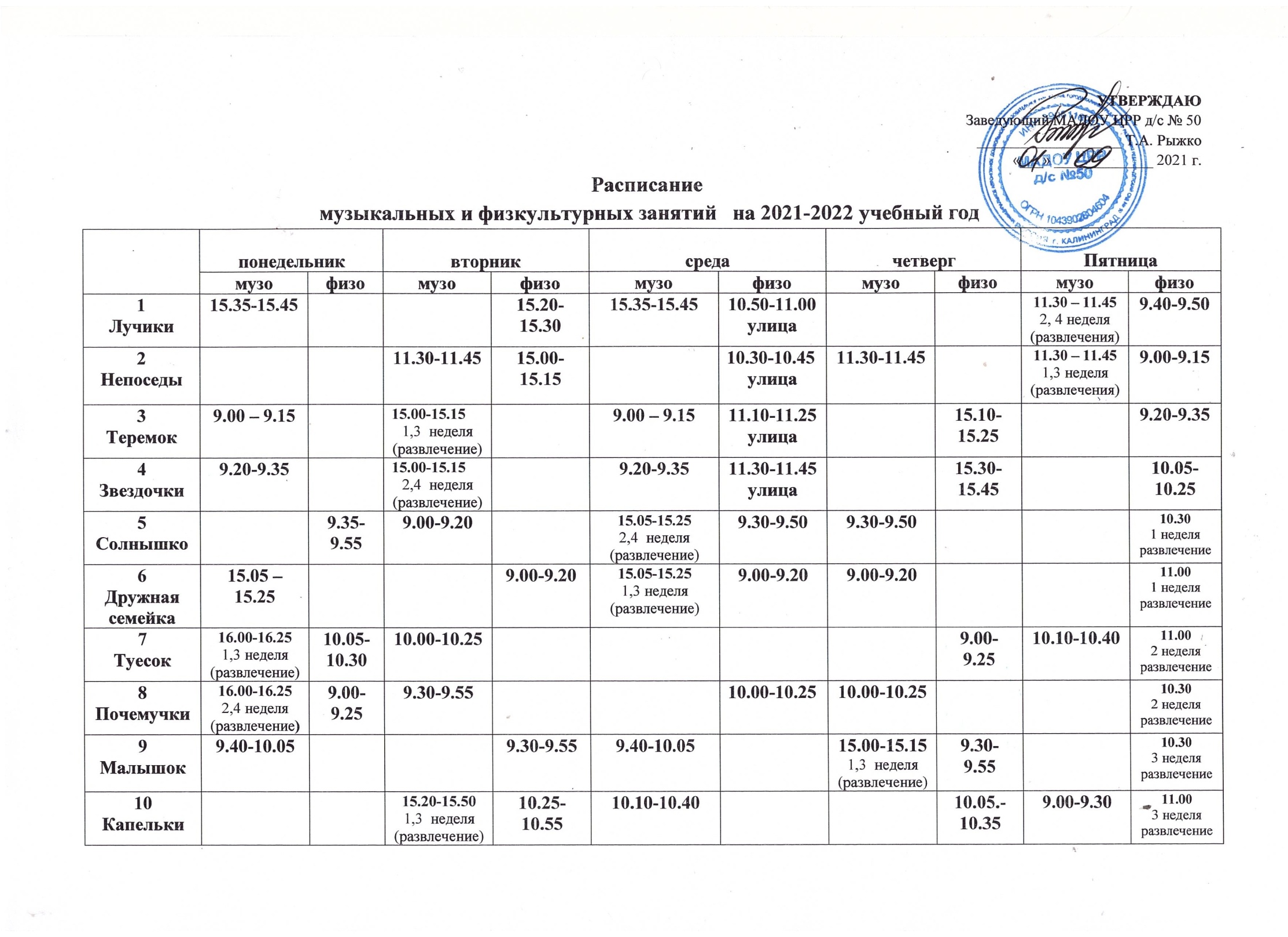 11Цветик-семицветик 10.40-11.1010.30-11.0010.35-11.0510.45-11.1510.304 неделя развлечение12Светлячки10.10-10.4015.20-15.502,4  неделя (развлечение)10,00-10,3010.45-11.159.35-10.0511.004 неделя развлечение